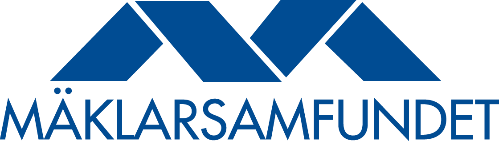 Bostadsbristen har skapat historisk hög prisutveckling åren 2012-2015 Pressmeddelande den 25 april 2016Mäklarsamfundet presenterar idag en kartläggning av hur priserna på den svenska bostadsmarknaden har utvecklats under åren 2012-2015.Snittpriset på bostadsrätter ökade med drygt 596 000 kronor, 37 procent, från 2012 till 2,1 miljoner kronor år 2015. Villor ökade med drygt 461 000 kronor till cirka 2,7 miljoner kronor, en ökning med 21 procent under samma period. Mindre bostadsrätter i riket ökade i snitt allra mest, ettor med 40 procent och tvåor med 42 procent under åren 2012-2015. Kartläggningen visar att variationerna i riket är stora. Prisutvecklingens storlek har inte varit kopplat till orter med de högsta priserna. Norrbottens län var till exempel det län med störst prisökning på både villor och bostadsrätter, snittpriset för en bostadsrätt ökade med 90 procent och villor med 37 procent. Bland kommunerna ökade snittpriset på bostadsrätter mest i Falköpings kommun, 127 procent, och villor ökade mest i Nordmalings kommun, 56 procent.Prisökningarna har förstås även inneburit ett ökat behov av kontanter för att bostadskonsumenter ska få ihop till de 15 procent i kontantinsats som är minimum vid bostadsköp med dagens bolånetak. I Stockholm har behovet av pengar till kontantinsatsen ökat med i snitt cirka 134 000 kronor för bostadsrätter och cirka 178 000 kronor för en villa. Även här är variationerna stora.Bostadsbristen är en av vår tids mest komplexa samhällsutmaningar och vår kartläggning visar svart på vitt att bristen på bostäder inneburit ett prisrally i hela landet, inte bara i storstadsregionerna. Det är en milt sagt oroande utveckling som påverkar allt fler människors framtidsmöjligheter, säger Ingrid Eiken, VD för Mäklarsamfundet.
De flesta hushåll saknar ekonomiska möjligheter att spara i den takt som priserna stiger. Amorteringskrav och bolånetak gör det dyrare och svårare för människor att låna pengar, men det löser inte grundproblemet, det vill säga bristen på bostäder. Bara genom att öka byggandet och genomföra reformer som ökar rörligheten i det befintliga beståndet får vi en fungerande bostadsmarknad som tillgodoser människors behov, säger Ingrid Eiken. Åren 2012-2015 har prisutvecklingen på villor i länen ökat mest i Norrbotten (37 procent), följt av Uppsala (32 procent) och Västerbotten (32 procent). Bostadsrätter ökade mest i Norrbotten (90 procent) och Örebro (66 procent). På kommunnivå har prisutvecklingen på bostadsrätter ökat mest i Falköping (127 procent), Piteå (108 procent) och Kumla (89 procent). Villor ökade mest i Nordmaling (56 procent), Salem (54 procent) och Tidaholm (54 procent). Kartläggningen visar också att prisutvecklingen under periodens sista år, 2014-2015, varit särskilt stark på många håll i landet. Rapporten i sin helhet finns på www.maklarsamfundet.se 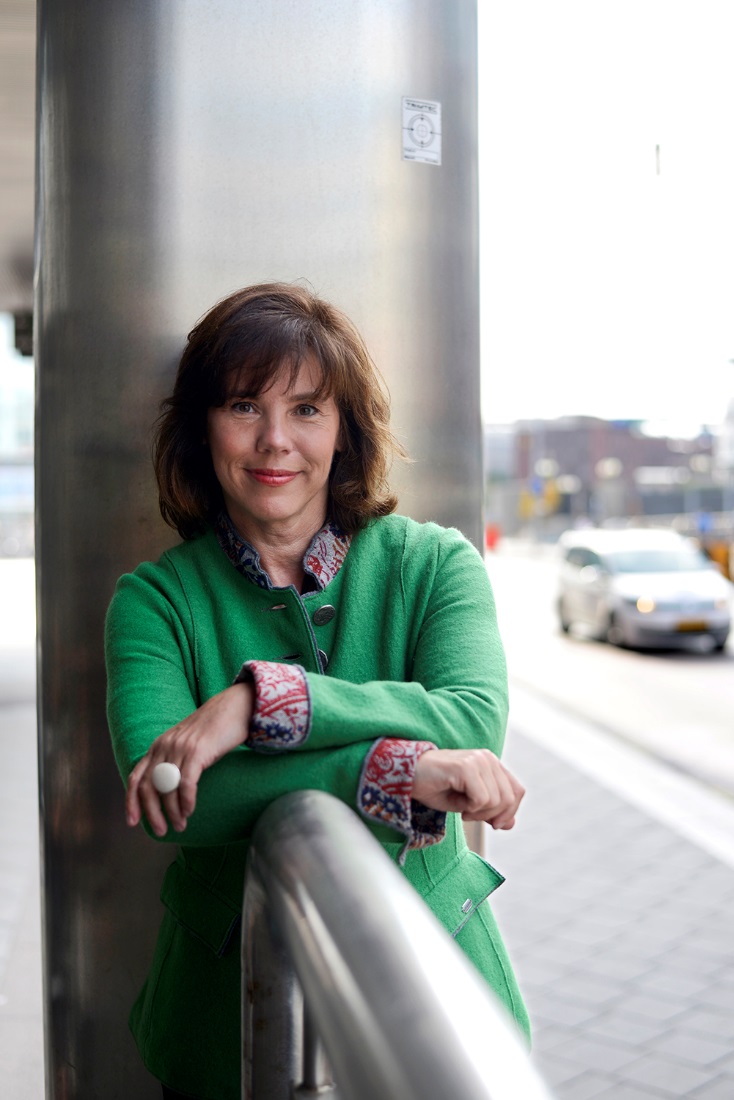 För mer information kontakta:
Ingrid Eiken, VD, Mäklarsamfundet, 070-669 34 34.Josefine Uppling, analys- och kommunikationschef, 
Mäklarsamfundet, 070-050 80 76.Tabell 1. Snittpriser för villor och bostadsrätter i riket. Förändring mellan år 2012-2015 samt år 2014-2015 i procent, i kronor och i kontantinsats. Källa: Svensk Mäklarstatistik ABTabell 2. Bostadsrätter: Snittpris för 2015, förändring mellan 2012-2015 samt 2014-2015 i procent, i kronor och i kontantinsats. Fördelat på län.Källa: Svensk Mäklarstatistik ABTabell 3. Villor: Snittpris för 2015, förändring år 2012-2015 samt år 2014-2015 i procent, i kronor och i kontantinsats. Fördelat på län.Källa: Svensk Mäklarstatistik ABTabell 4. Bostadsrätter: 15 kommuner med högst snittpris år 2015.Källa: Svensk Mäklarstatistik AB
Tabell 5. Bostadsrätter: 15 kommuner med störst prisutveckling år 2012-2015.Källa: Svensk Mäklarstatistik ABTabell 6. Villor: 15 kommuner med högst snittpris år 2015.Källa: Svensk Mäklarstatistik AB
Tabell 7. Villor: 15 kommuner med störst prisutveckling år 2012-2015.Källa: Svensk Mäklarstatistik ABRiketÅr 2015Förändring år 2012-2015Förändring år 2012-2015Förändring år 2012-2015Förändring år 2014-2015Förändring år 2014-2015Förändring år 2014-2015SnittprisKronorProcentKronorKontant-insatsProcentKronorKontant-insatsVillor2 682 17621 %460 76969 11510 %238 97335 846Bostadsrätter2 189 52637 %595 58689 33814 %270 59440 5891 rum1 581 53140 %451 23767 68615 %201 57330 2362 rum1 955 27542 %577 08286 56215 %261 67339 2513 rum2 323 07137 %623 48993 52413 %272 81140 9224 rum +3 011 41032 %735 610110 34212 %329 79349 469BostadsrätterÅr 2015Förändring år 2012-2015Förändring år 2012-2015Förändring år 2012-2015Förändring år 2014-2015Förändring år 2014-2015Förändring år 2014-2015Förändring år 2014-2015LänSnittpris KronorProcentKronorKontant-insatsProcentKronorKontant-insatsStockholm3 177 96339 %894 204134 13015 %421 31763 197Uppsala2 112 78436 %560 56384 08515 %268 55440 284Västra Götaland1 984 83837 %537 41780 61316 %279 94541 992Halland1 742 13732 %418 30062 74412 %190 66228 599Gotland1 564 42021 %267 26540 09011 %156 89523 534Örebro1 481 27466 %588 15088 22222 %264 38939 658Kronoberg1 399 33049 %460 47669 07215 %187 54328 132Skåne1 391 08024 %267 30440 09612 %150 75622 613Östergötland1 365 59951 %462 27369 34112 %143 33521 500Jämtland1 307 91146 %414 49062 17415 %166 23624 936Västerbotten1 290 25256 %462 74569 4129 %110 00916 502Jönköping1 205 00341 %350 01852 50218 %185 11927 767Norrbotten1 138 49290 %539 05880 85918 %171 65525 748Södermanland1 083 32639 %301 24145 1869 %87 54113 131Västmanland1 069 11632 %260 67039 10012 %110 40316 560Värmland985 53341 %287 73643 1604 %38 7615 814Gävleborg968 65843 %291 60343 74124 %188 59128 289Kalmar965 28144 %294 21044 1319 %79 34811 902Dalarna926 64352 %318 08047 71328 %204 41730 663Blekinge861 10934 %216 47732 47121 %148 21622 232Västernorrland807 60161 %306 10745 91625 %163 95024 592VillorÅr 2015Förändring år 2012-2015Förändring år 2012-2015Förändring år 2012-2015Förändring år 2014-2015Förändring år 2014-2015Förändring år 2014-2015LänSnittprisKronorProcentKronorKontant-insatsProcentKronorKontant-insatsStockholm5 054 82031 %1 187 908178 18616 %687 302103 095Uppsala3 083 36532 %745 167111 77516 %422 48163 372Halland2 991 43520 %506 72976 0099 %251 07037 660Västra Götaland2 811 83921 %490 31773 54811 %270 19640 530Skåne2 554 83113 %301 21745 18310 %235 90635 386Gotland2 313 53017 %339 56450 9359 %186 04927 908Östergötland2 277 74523 %432 07764 81210 %209 06831 361Södermanland2 232 35826 %465 03169 75515 %296 60244 491Västerbotten1 934 10732 %467 32670 0998 %149 80622 471Jämtland1 914 79328 %421 17363 1761 %24 4703 671Jönköping1 790 35116 %241 75236 2638 %126 42018 963Örebro1 783 83628 %391 93558 7907 %123 25618 488Kronoberg1 627 20618 %245 86936 8809 %136 09720 415Norrbotten1 545 30437 %417 71662 65813 %171 84325 777Dalarna1 544 72820 %254 25238 1389 %133 39720 009Gävleborg1 497 13420 %244 59636 68912 %154 41623 162Blekinge1 495 88710 %129 94519 4922 %31 1214 668Kalmar1 414 8811 %8 0871 213-4 %-60 712-9 107Värmland1 385 75410 %131 50219 7250 %-2 475-371BostadsrätterÅr 2015Förändring år 2012-2015Förändring år 2012-2015Förändring år 2012-2015Förändring år 2014-2015Förändring år 2014-2015Förändring år 2014-2015KommunSnittprisKronorProcentKronorKontant-insatsProcentKronorKontant-insatsStockholm3 851 40137 %1 046 348156 95215 %504 80175 720Lidingö3 346 85550 %1 109 431166 41426 %680 084102 012Danderyd3 318 07441 %962 120144 31812 %366 94355 041Solna3 303 17947 %1 058 985158 84820 %560 20784 031Sundbyberg3 204 65546 %1 010 009151 50117 %476 63971 496Nacka3 174 90242 %943 257141 48820 %528 90979 336Täby2 767 00951 %937 888140 68316 %378 55556 783Värmdö2 651 97945 %825 715123 85721 %464 57869 687Göteborg2 594 26739 %729 234109 38518 %402 35460 353Sollentuna2 445 11941 %709 492106 42418 %364 80254 720Tyresö2 407 79546 %753 369113 00532 %579 14686 872Vaxholm2 326 98211 %231 09134 6638 %179 91726 987Uppsala2 323 39735 %606 73691 01115 %302 20945 332Ekerö2 266 28748 %731 357109 70319 %362 51054 377Kungsbacka2 266 28523 %416 55662 4847 %153 13022 970BostadsrätterÅr 2015Förändring år 2012-2015Förändring år 2012-2015Förändring år 2012-2015Förändring år 2014-2015Förändring år 2014-2015Förändring år 2014-2015KommunSnittprisKronorProcentKronorKontant-insatsProcentKronorKontant-insatsFalköping268 761127 %150 12022 51844 %81 68212 252Piteå646 050108 %335 06550 2604 %22 0933 314Kumla786 74789 %370 46455 56967 %315 29947 295Upplands-Bro2 038 80386 %940 974141 14740 %577 37486 607Boden548 44286 %252 82237 92332 %133 95920 093Haninge1 935 80685 %889 935133 49034 %491 14173 671Luleå1 541 85385 %707 376106 10620 %258 72938 809Hammarö651 83882 %293 75244 06324 %126 77419 016Salem2 172 91980 %967 097145 06537 %583 16787 475Motala598 11579 %263 53139 52922 %109 05616 358Mjölby596 02178 %260 72039 10837 %160 10424 015Skövde951 07175 %407 36961 10623 %179 74026 961Vadstena523 63075 %224 08533 61372 %218 98732 849Trollhättan926 38773 %390 87058 63126 %192 41628 862Skellefteå796 16072 %333 64650 04711 %81 97412 296VillorÅr 2015Förändring år 2012-2015Förändring år 2012-2015Förändring år 2012-2015Förändring år 2014-2015Förändring år 2014-2015Förändring år 2014-2015KommunSnittprisKronorProcentKronorKontant-insatsProcentKronorKontant-insatsDanderyd10 220 07833 %2 513 841377 07714 %1 258 078188 712Lidingö9 453 37127 %1 990 846298 62716 %1 316 121197 418Nacka6 913 30431 %1 639 314245 89818 %1 054 865158 230Täby6 366 84743 %1 915 980287 39718 %958 137143 720Stockholm6 326 20631 %1 490 238223 53617 %922 607138 391Vaxholm6 121 50912 %651 44497 71615 %820 384123 057Sollentuna5 825 09033 %1 448 403217 26013 %651 76997 765Huddinge5 007 03740 %1 436 727215 50921 %867 997130 200Tyresö4 970 85131 %1 179 260176 88916 %689 034103 355Värmdö4 827 78832 %1 180 859177 12913 %565 52884 829Göteborg4 773 36729 %1 084 255162 63816 %658 17298 726Järfälla4 766 04046 %1 509 547226 43218 %727 987109 198Partille4 454 84324 %864 334129 65013 %512 81176 921Upplands Väsby4 320 64039 %1 222 364183 35517 %626 47393 971Kungsbacka4 237 01728 %920 696138 10512 %470 13370 520VillorÅr 2015Förändring år 2012-2015Förändring år 2012-2015Förändring år 2012-2015Förändring år 2014-2015Förändring år 2014-2015Förändring år 2014-2015KommunSnittprisKronorProcentKronorKontant-insatsProcentKronorKontant-insatsNordmaling883 33356 %316 71547 50719 %138 08320 712Salem4 031 18254 %1 420 182213 02730 %930 949139 642Tidaholm1 268 84154 %443 52066 52812 %131 53019 729Timrå1 228 28350 %407 02061 05415 %158 42323 764Järfälla4 766 04046 %1 509 547226 43218 %727 987109 198Tanum2 843 75045 %887 162133 07523 %540 55681 084Töreboda858 71445 %265 13639 77019 %138 31620 747Perstorp1 028 91943 %311 71946 75812 %111 72216 758Täby6 366 84743 %1 915 980287 39718 %958 137143 720Upplands-Bro3 878 22543 %1 161 255174 18920 %646 37796 957Gällivare1 811 26943 %542 18781 32828 %397 58959 638Luleå2 481 33541 %722 119108 31814 %298 74844 812Hallstahammar1 622 24441 %470 72170 60818 %247 38637 108Botkyrka3 802 51941 %1 102 923165 43920 %621 21493 182Huddinge5 007 03740 %1 436 727215 50921 %867 997130 200